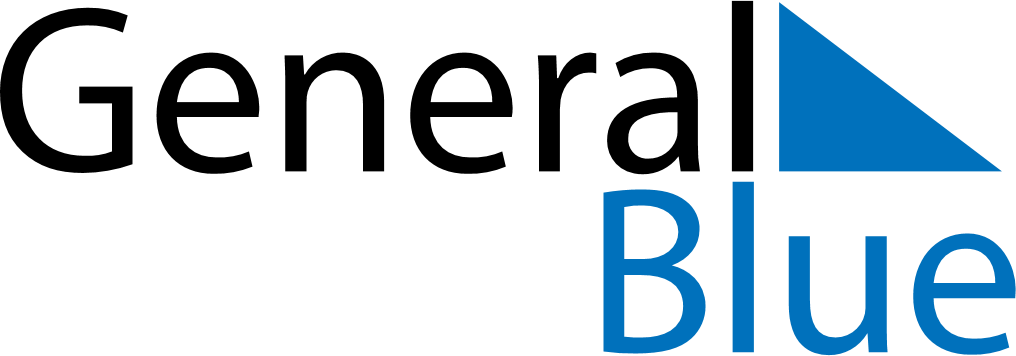 January 2022January 2022January 2022Christmas IslandChristmas IslandSundayMondayTuesdayWednesdayThursdayFridaySaturday1New Year’s Day234567891011121314151617181920212223242526272829Australia Day3031